AXE 4: Citizenship and virtual worlds						ANTI-SOCIAL MEDIAKEY QUESTION: How can your online life impact your real life?BRAINSTORMING: Hungering for “Likes”Look at this document.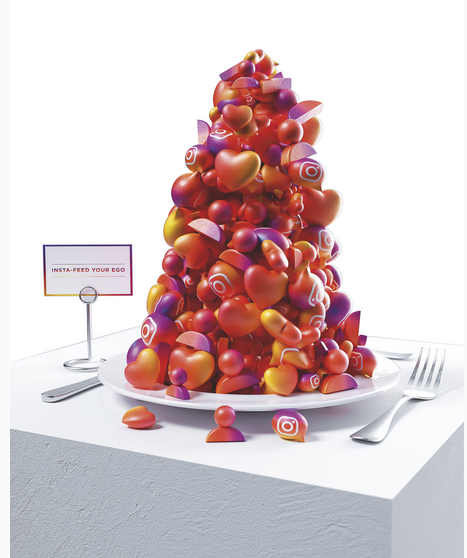 a. Introduce it (type, title, date, author, source, topic)b. What do people expect from social media?c. Explain what the effect of social media is.Read the text and summarize its content in your own words.Introduce the document + explain the main ideasLink the text and the picture.Find similarities and differences. Draw a conclusion.a. What are the author’s intentions?b. Personal opinion: Do you agree with their views?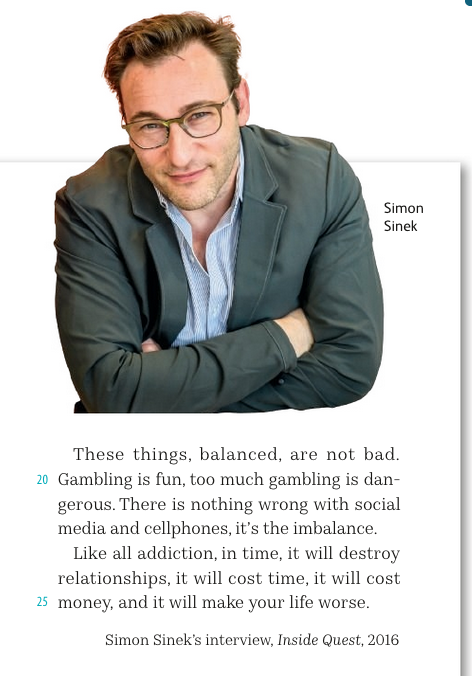 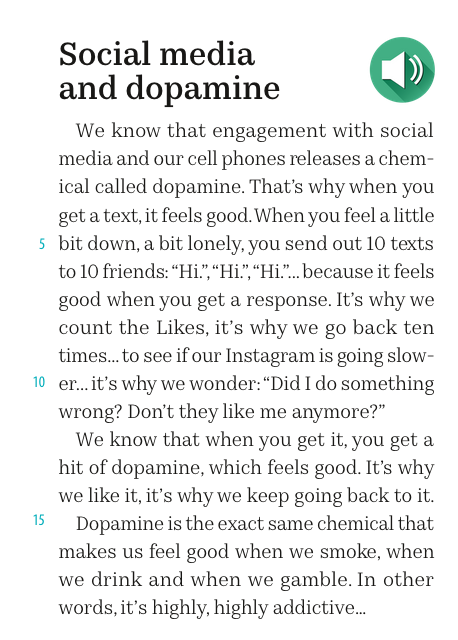 